基本信息基本信息 更新时间：2024-05-16 20:43  更新时间：2024-05-16 20:43  更新时间：2024-05-16 20:43  更新时间：2024-05-16 20:43 姓    名姓    名廖炳东廖炳东年    龄20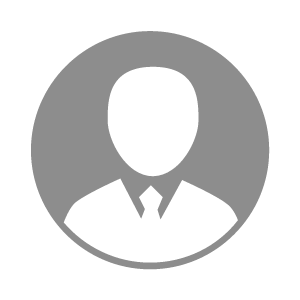 电    话电    话下载后可见下载后可见毕业院校湖南环境生物学院邮    箱邮    箱下载后可见下载后可见学    历大专住    址住    址期望月薪4000-5000求职意向求职意向养猪技术员,水产饲养员,育种专员养猪技术员,水产饲养员,育种专员养猪技术员,水产饲养员,育种专员养猪技术员,水产饲养员,育种专员期望地区期望地区浙江省/杭州市|浙江省/宁波市|江苏省/南京市|江苏省/无锡市|江苏省/苏州市浙江省/杭州市|浙江省/宁波市|江苏省/南京市|江苏省/无锡市|江苏省/苏州市浙江省/杭州市|浙江省/宁波市|江苏省/南京市|江苏省/无锡市|江苏省/苏州市浙江省/杭州市|浙江省/宁波市|江苏省/南京市|江苏省/无锡市|江苏省/苏州市教育经历教育经历就读学校：湖南环境生物学院 就读学校：湖南环境生物学院 就读学校：湖南环境生物学院 就读学校：湖南环境生物学院 就读学校：湖南环境生物学院 就读学校：湖南环境生物学院 就读学校：湖南环境生物学院 工作经历工作经历工作单位：绍兴通威 工作单位：绍兴通威 工作单位：绍兴通威 工作单位：绍兴通威 工作单位：绍兴通威 工作单位：绍兴通威 工作单位：绍兴通威 自我评价自我评价其他特长其他特长